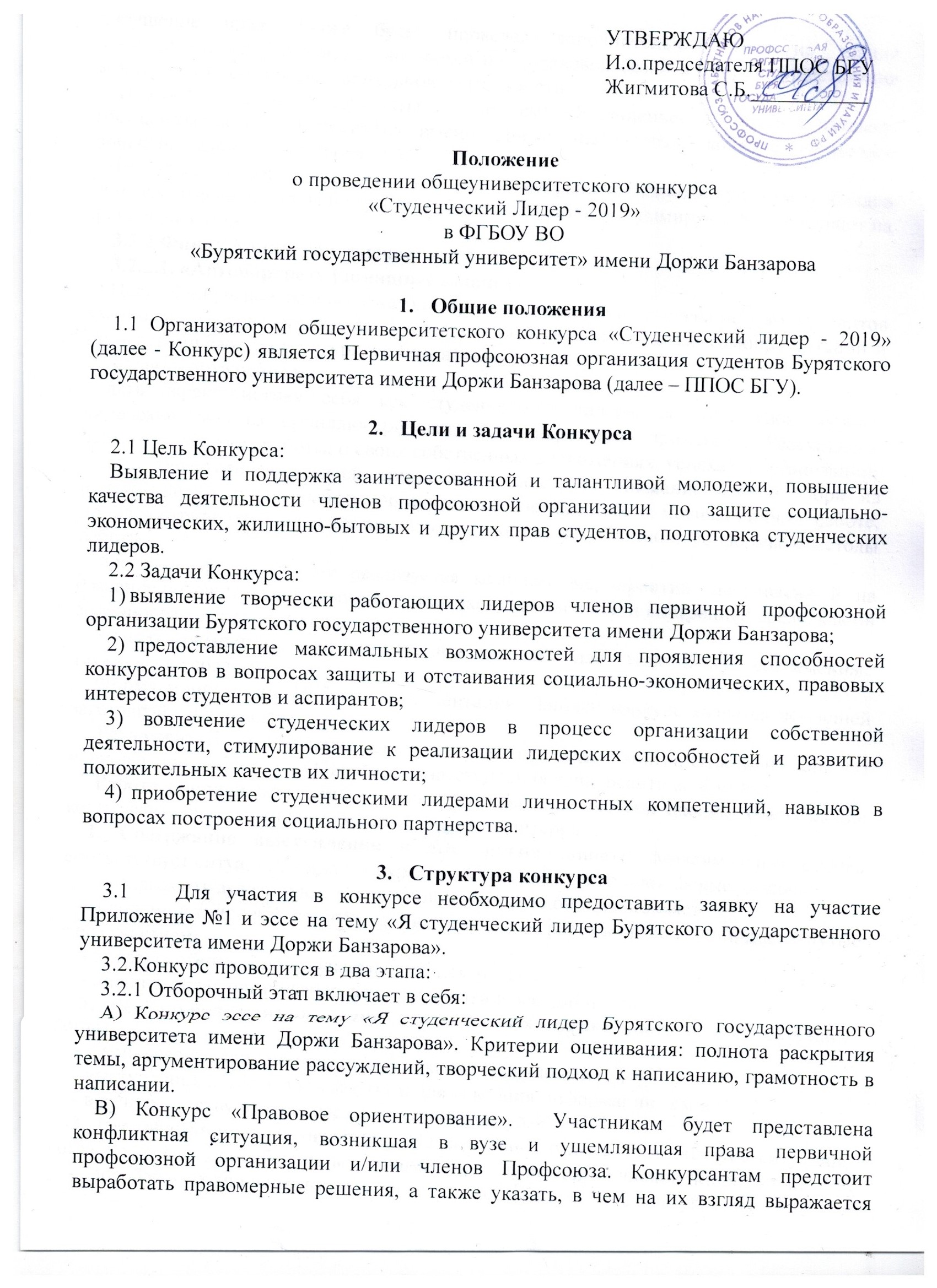 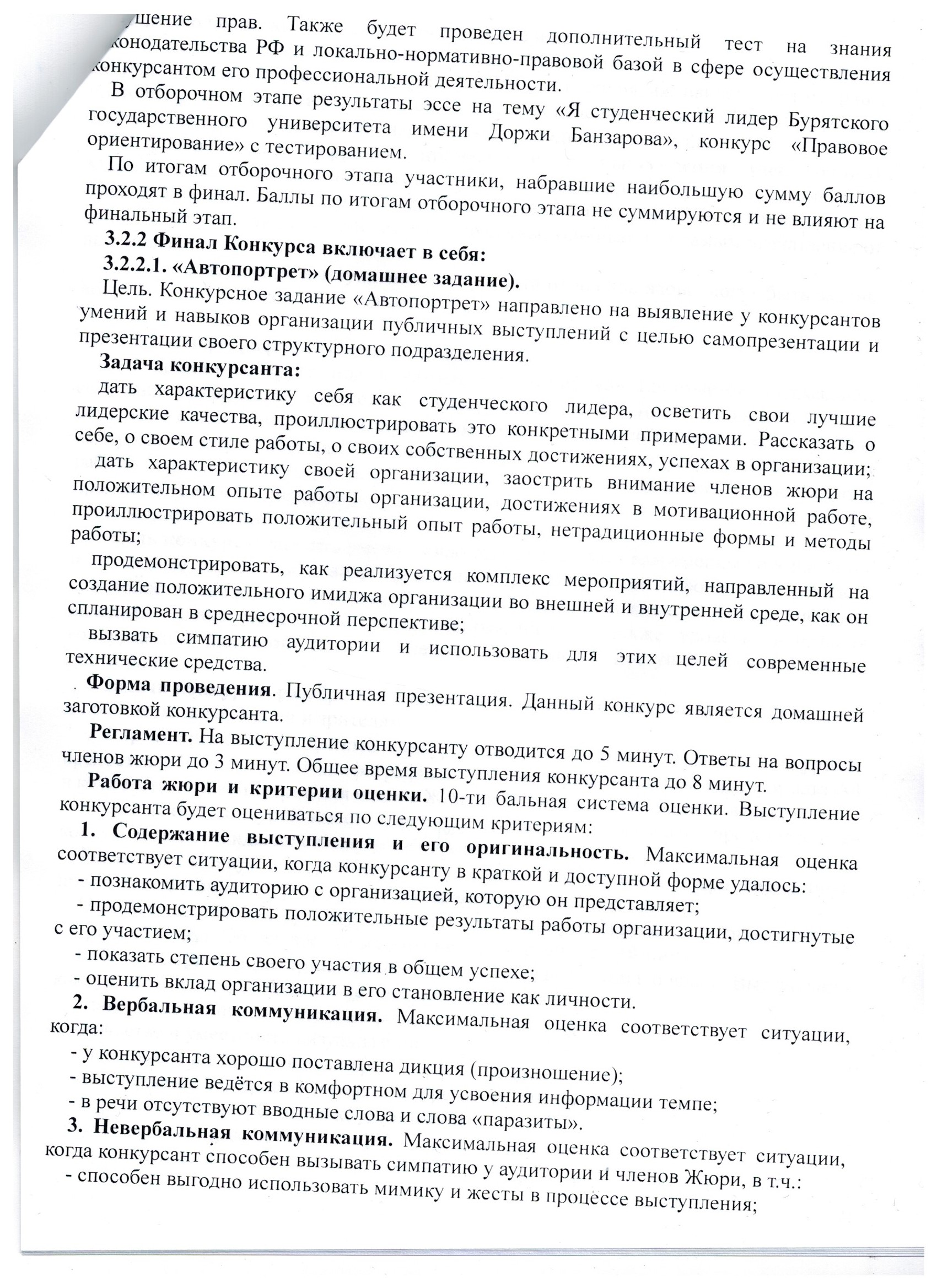 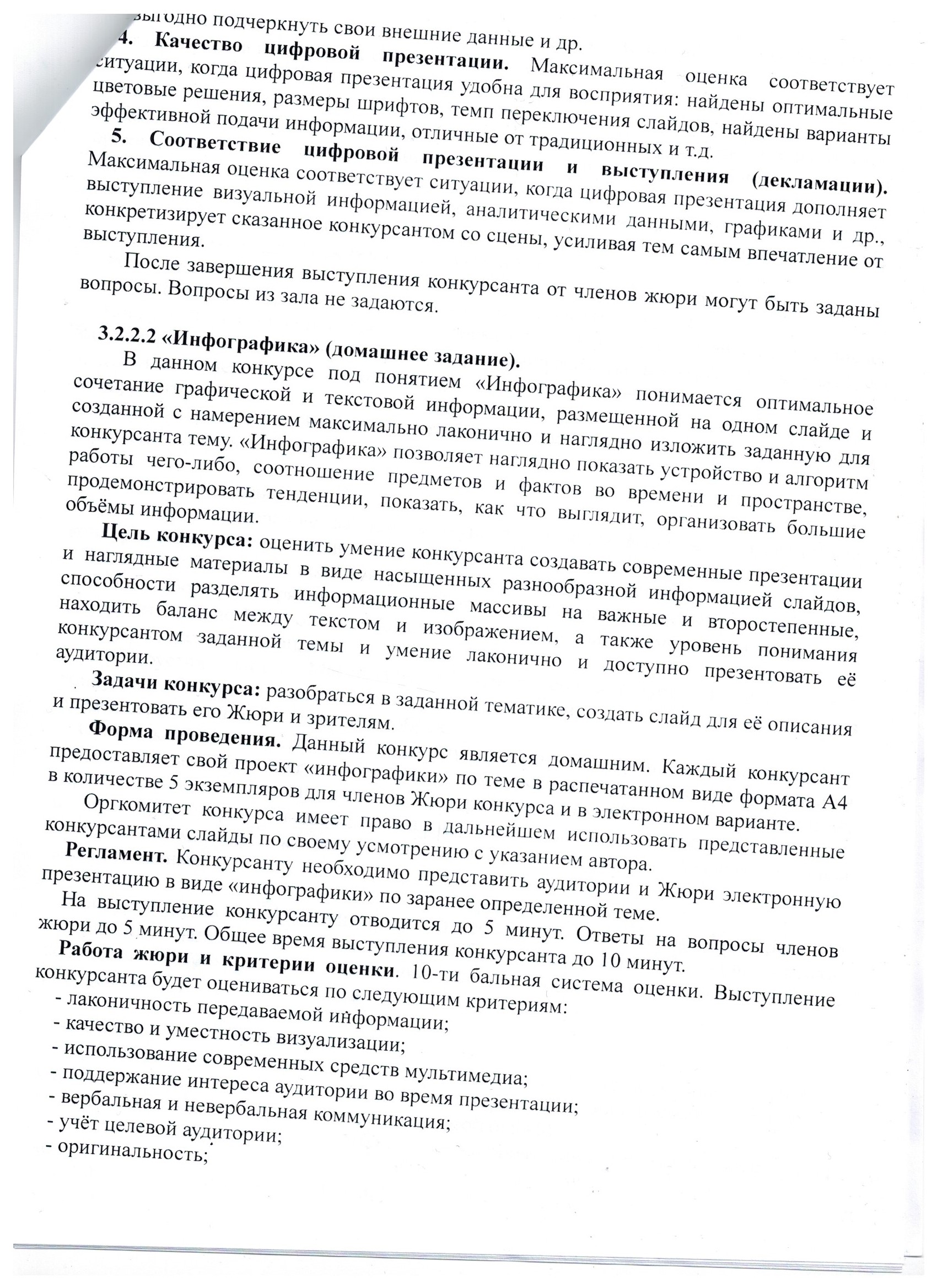 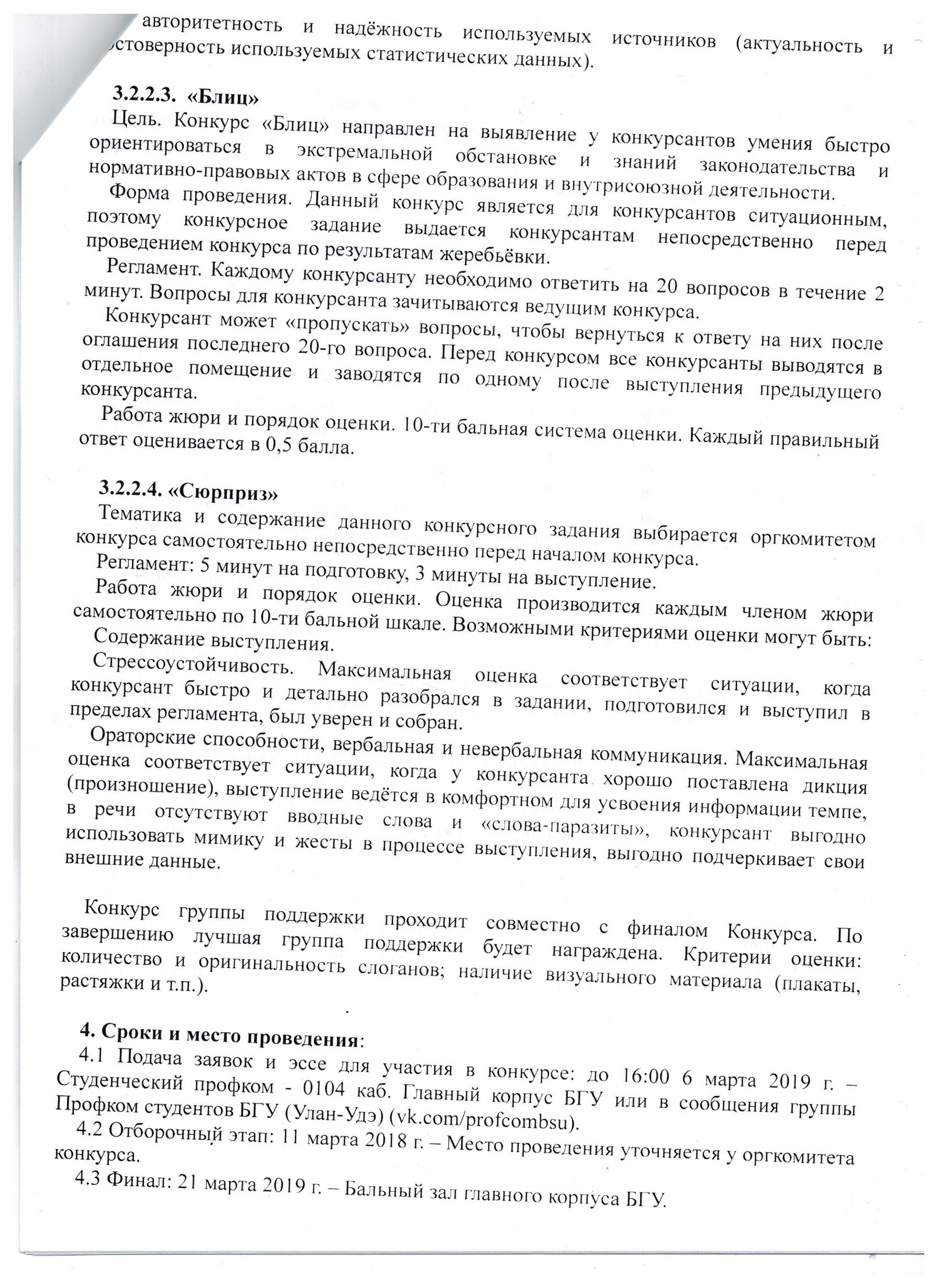 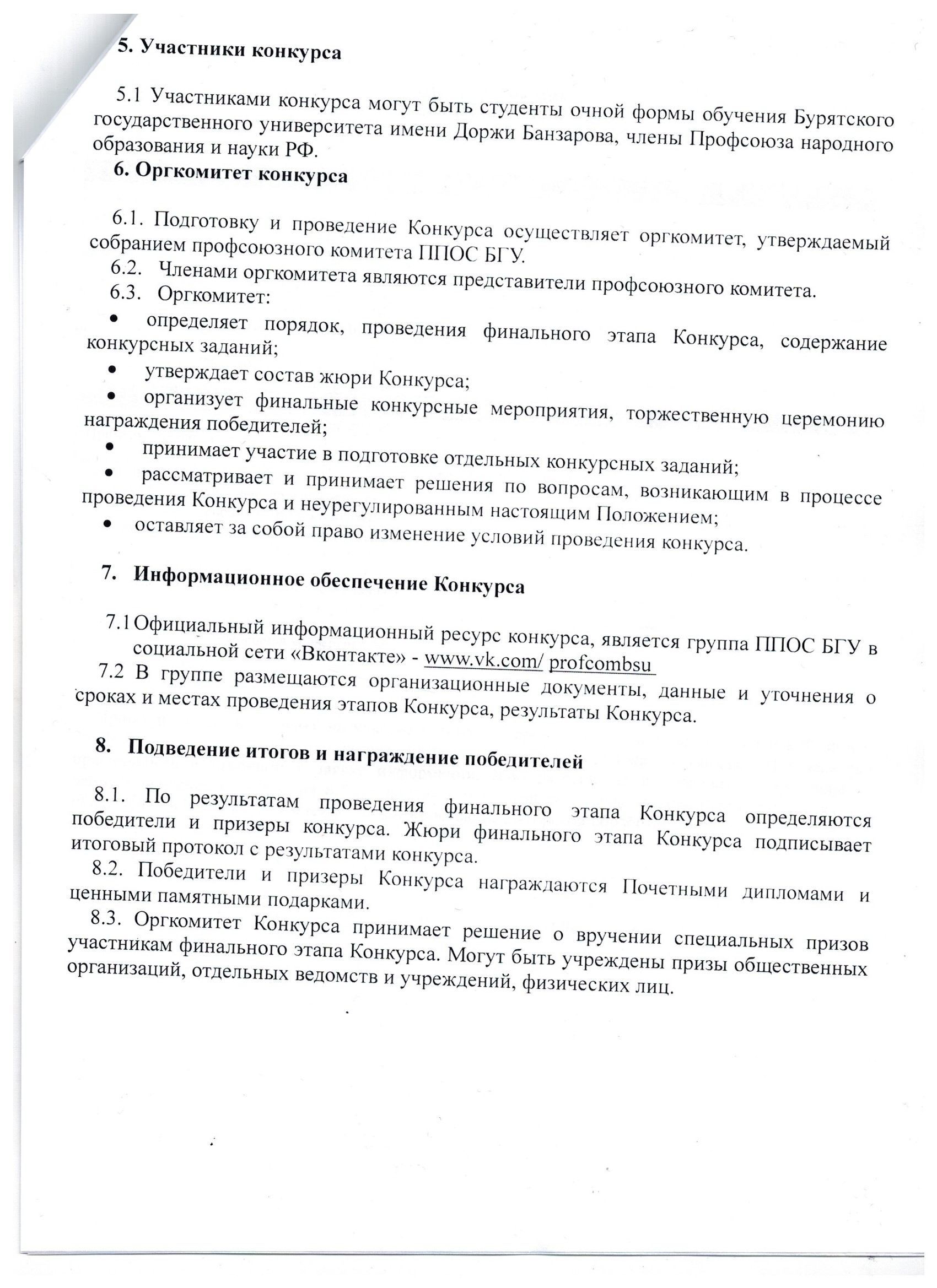 Приложение № 1.АНКЕТА УЧАСТНИКА   «СТУДЕНЧЕСКИЙ ЛИДЕР - 2019»БУРЯТСКОГО ГОСУДАРСТВЕННОГО УНИВЕРСИТЕТАПрошу принять мою заявку на участие в общеуниверситетском конкурсе «Студенческий лидер-2019» в Бурятском государственном университете имени Доржи Банзарова. Подтверждаю правильность изложенной в заявке информации. Даю разрешение на обработку персональных данных, внесение информации в базу данных и использование заявки в некоммерческих целях для размещения в Интернете, буклетах с возможностью редакторской обработки.ЛИЧНЫЕ ДАННЫЕЛИЧНЫЕ ДАННЫЕФАМИЛИЯИМЯОТЧЕСТВОФАКУЛЬТЕТКУРССПЕЦИАЛЬНОСТЬДАТА РОЖДЕНИЯКОНТАКТНЫЙ ТЕЛЕФОНe-mailАдрес страницы на сайте Vkontakte.ruРазмер одеждыЛИДЕРСКИЕ КАЧЕСТВА Кто такой лидер?Примеры лидеров в мировой истории, которые вдохновляютЗачем Вы занимаетесь общественной работой? Где Вы берете силу, энергию и вдохновение?Любимая цитата или девиз?Фильм или/и книга, которая сильно повлияла на Вас и почему?Нужно ли в жизни быть лидером?Чем это будет полезно после окончания университета?Кем вы себя видите спустя пять лет после окончания университета?